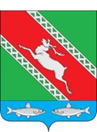 РОССИЙСКАЯ ФЕДЕРАЦИЯИРКУТСКАЯ ОБЛАСТЬАдминистрациямуниципального образования «Катангский район»П О С Т А Н О В Л Е Н И Еот 02.12.2019                  с. Ербогачен                            № 328-пО прекращении права постоянного (бессрочного) пользованияВ целях эффективного управления муниципальной собственностью, руководствуясь п.1 ст.45 Земельного кодекса Российской Федерации от 25.10.2001 года № 136-ФЗ, ст. 48 Устава муниципального образования «Катангский район», администрация  муниципального образования «Катангский район»    П О С Т А Н О В Л Я Е Т: Прекратить право постоянного (бессрочного) пользования администрации муниципального образования «Катангский район» на земельный участок с кадастровым номером 38:23:092401:113, расположенный по адресу: Российская Федерация, Иркутская область, Катангский район, Подволошинское муниципальное образование, для размещения мест (площадок) накопления ТКО, общей площадью 2500 кв. м., категория земель – земли промышленности, энергетики, транспорта, связи, радиовещания, телевидения, информатики, земли для обеспечения космической деятельности, земли обороны, безопасности и земли иного специального назначения, вид разрешенного использования – «специальная деятельность».2. Отделу по управлению муниципальным имуществом и транспортом администрации  муниципального образования «Катангский район» (Щеглова Ю. Ю.) провести организационные мероприятия по прекращению права в соответствии с действующим законодательством.3. Включить указанный земельный участок в казну муниципального образования «Катангский район».4. Контроль за исполнением настоящего постановления возложить на начальника отдела по управлению муниципальным имуществом и транспортом администрации муниципального образования «Катангский район» Щеглову Ю. Ю.И. о. главы администрацииМО «Катангский район»                                                                                          Е. В. Васильева